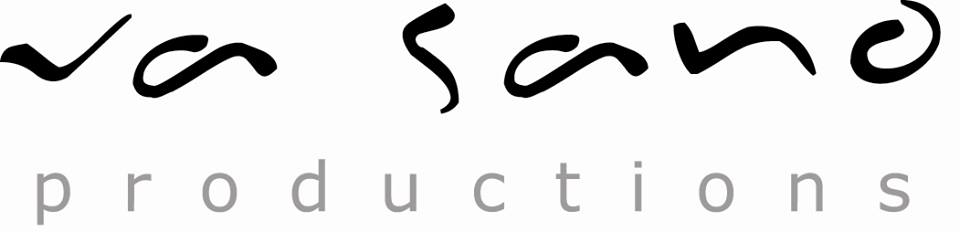 www.vasanoproductions.fr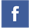 Année de création : 2004Soutenue par la Fondation Julienne DUMESTE depuis 2012.Découverte de soi et des autres		Accès à la culture		Accès à l’emploi		Expérience collective intergénérationnelle				Mixité sociale